ODG CONSIGLIO COMUNALE  DEL 08/09/2021 ORE 19,00NR O.d.GARGOMENTI IN DISCUSSIONERiferimenti d’ufficio1APPROVAZIONE CONVENZIONI PER LA REALIZZAZIONE IN FORMA ASSOCIATA DELLE AZIONI COMUNI DELLA STRATEGIA D'AREA INTERNA CONTRATTO DI FOCE DELTA DEL PO RIPORTATA NELL’ACCORDO DI PROGRAMMA QUADRO E DELLE PROGETTUALITA DELLA CONFERENZA DEI SINDACI DELL’AREA DEL DELTA DEL PO AI SENSI DELLA L.R. VENETO 12/2021 PropostaSEGRETARIO60/2021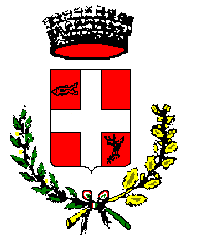 